L.I:- To be able to identify and describe different types of biomes.I will be successful if..I can name the different types of biomes.I can identify where they are found in the world.I can say what the differences are in biomes.https://www.dkfindout.com/uk/animals-and-nature/habitats-and-ecosystems/land-habitats/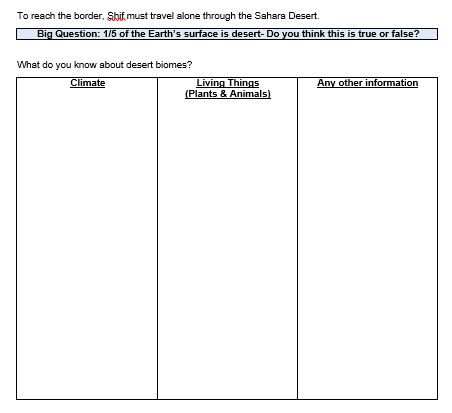 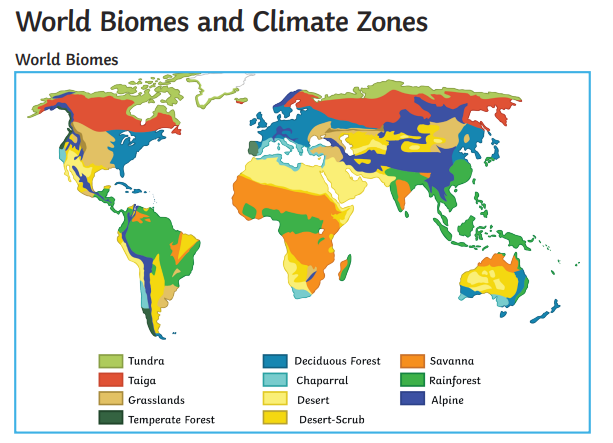 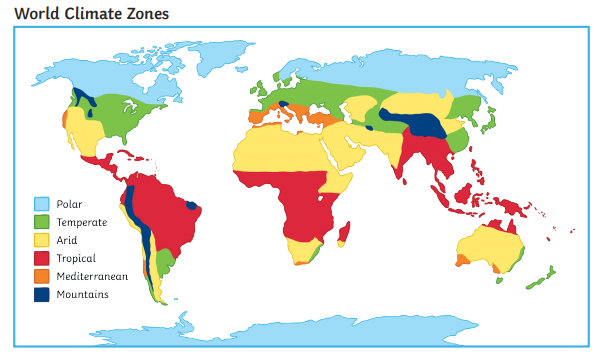 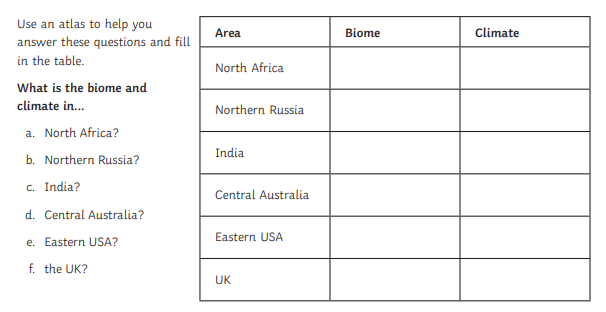 